СТЕВАН М. МАКИМОВИЋ, дописни члан (АИНС) од 2007. године, рођен је у Лончарима-Република Српска 12. августа 1948. год, од оца Мирка и мајке Маре, рођене Кнежевић. Средњу школу је завршио у Брчком 1967. Дипломирао је на Машинском факултету, смер Аерокосмотехника у Београду 1973. На истој катедри је докторирао 1999. год са темом „Проблематика нелинеарног понашања анизотропних вишеслојних структура у аеротехници применом методе коначних елемената“.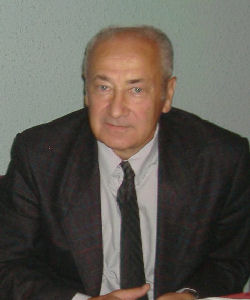 У научноистраживачкој делатности, од 1973. год. па до одласка у пензију 2013. год. радио је у Војнотехничком институту Жарково (ВТИ) у Београду где је и данас ангажован, на проблемима прорачуна и експерименталне верификације чврстоће авионских конструкција и других типова летелица. У периоду од 1973. до 1976. ради на испитивању чврстоће структуре авиона „ОРАО“. Од 1976. год. ради у одсеку за прорачун чврстоће структуре трупа авиона серијског авиона ОРАО и авиона Г-4 Супергалеб. Током 1978. год. постављен је за начелника Одсека за прорачун чврстоће структуре трупа авиона, где је поред прорачуна чврстоће структуре авиона наставио са развојем метода и апликативног софтвера у подручју Структуралне анализе и оптимизације структуре, примарно на бази МКЕ. Као резултат истраживања развијен је софтверски пакет „САМКЕ“. Поред развојних пројеката на којима је радио и руководио свим аспектима обезбеђења чврстоће структуре (авиона ОРАО и Г-4 Супергалеб, Беспилотна летелица од композитних материјала „Велики модел“ ИЛ-114 за тунелска испитивања за потребе Русије, продужење животног века структуре авиона ЈАСТРЕБ и ГАЛЕБ који су били на експлоатацији у Либији, руководио је на три истраживачка пројекта ВТИ, у периоду 1980.-1990. и то: (1) Пројекат ваздухопловних структура од композитних материјала, (2) Пројектовање интегралних резервоара у трупу авиона, (3) Истраживање у подручју нелинеарне структуралне анализе и оптимизације структуре авиона применом МКЕ. Током 1991. год. Стеван Максимовић постављен је за начелника Одељења за прорачун чврстоће (прорачунске и експерименталне) структуре авиона на ком месту је био до 1913. У овом периоду радио је на више развојних пројеката од којих су најзначајнији авиони ЛАСТА-2 и ЛАСТА-3, модернизација авиона Г-4, увођење система за пасивно ометање код свих типова борбених авиона и хеликоптера у Србији, руководио је продужењем животног века наших авиона који су у експлоатацији у земљи и иностранству (Mianmar), као и пројектовањем и експерименталном верификацијом чврстоће лопатица хеликоптера од композитних материјала. Руководио је са осам истраживачко-развојних пројеката које је финансирало Министарство одбране. Стеван Максимовић има звање научни саветник и до сада је објавио преко 160 научних и стручних радова из своје области рада – развој и примена метода и софтвера за прорачуне чврстоће конструкција од тога: 2 рада-поглавља у међународним монографијама, 22 рада у међународним часописима са SCI листе, 51 рад са међународних скупова штампаних у целини, 19 радова у часописима националног значаја, 16 радова на скуповима националног значаја, 2 монографије националног значаја. У инжењерском стручном раду поред проблематике везане за пројектовање авиона и других типова летелица бави се и пројектовањем вентилационих система у путним саобраћајним тунелима, за шта поседује и одговарајућу лиценцу одговорног пројектанта. До сада је пројектовао вентилационе системе у преко 30 тунела, у земљи и иностранству. Неки од главних пројеката вентилације које је урадио др Максимовић су; тунел „TIAR“ у Триполију-Либија (1664м), тунел „ПРЕСЕКА“ у Македонији (1974 m), тунели „ЛИПАК“ и „ЖЕЛЕЗНИК“ у близини Београда укључивши и идејно решење тунела од Карађорђеве до Ботаничке баште током 2017. год (дужине око 2000 м). У међународној сарадњи боравио је више пута на MIRCE Akademy Exeter и Pisley College у Глазгову као гостујући професор. На Војној академији Београд изабран је за редовног професора 2009. год где је држао наставу домаћим и иностраним студентима на специјалистичким и докторским студијама.У ВТИ је организовао 6-месечне специјалистичке курсеве за стране студенте из Либије и Алжира као и на докторским студијама у сарадњи са Војном академијом. Имао је „Предавања по позиву“ више пута на међународним скуповима као и скуповима националног значаја. Члан је Српског друштва за механику Србије, а у периоду од 2009. до 2013. био је њен председник у два мандата.